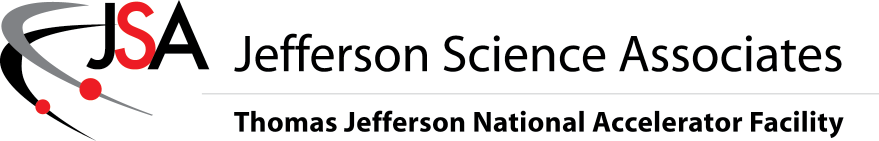 Month, Day, YearDepartment of Energy
Thomas Jefferson Site Office 12000 Jefferson Avenue, Suite 14 
Newport News, VA 23606ATTENTION:  NameSUBJECT:	CONTRACT DE-AC-060R23177, REVISION TO FY17 INTEGRATED ASSESSMENT SCHEDULE	Name Title Jefferson Science Associatescc:	Name, Affiliation  (i.e., John Doe, DOE TJSO   or  Jane Doe, JSA, Division12000 Jefferson Avenue, Newport News, VA 23606 • phone 757.269.7100 • fax 757.269.7363 • www.jsallc.org